IDEA Federal Early Childhood Special Education Grant: 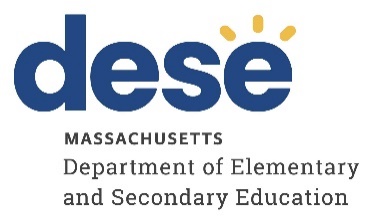 Quick Reference Guide – Fund Code 262 Supporting Children aged 3-5 with DisabilitiesPriorities of IDEA: Serve eligible children, aged 3-5 years old with disabilities, through the provision of special education and related services deemed essential for the child’s success in developmentally appropriate activities;Ensure services and supports are available for eligible children with disabilities, aged 3 to 5 years old, that are developmentally appropriate and specifically designed for 3 to 5 year olds;Provide special education services and supports in accordance with IDEA 2004 and MA Special Education laws and regulations;Ensure that young children have available to them a free and appropriate public education (FAPE) that emphasizes special education and related services designed to meet their unique needs and prepare them for further education;Support young children with disabilities, aged 3 to 5, in inclusive and natural environments;Ensure that the rights of children with disabilities and their parents are protected; Assist localities and education service agencies to provide for the education of all children with disabilities;Assess and ensure the effectiveness of efforts to educate children with disabilities.CategoryExamples of Allowable CostsExamples of Unallowable CostsAdministrator SalariesSpecial education or Early Childhood Special Education (ECSE) administrator; if the district administrator is a part-time special education or ECSE administrator and a part-time other district administrator, then the appropriate percentage of the individual’s time can be charged to the grantProgram administrator/grant managerSuperintendent salaryPrincipal/Assistant Principal salaryInstructional/
Professional StaffSalaries of special education teachers proportionate to their special education responsibilitiesSalaries of staff to provide extended school year services as documented in the child’s Individual Education Plan (IEP)IEP team coordinatorNurse (service must be in the IEP)Entire salary unless the staff’s entire responsibility is related to special educationRoutine nurse’s and guidance counselor’s serviceSummer school staff salarySupport Staff SalariesSecretary/bookkeeper for IDEA related work: only the portion of salary dedicated to special education support Paraprofessionals work directly with children on IEPs and who work under a licensed special education teacherEntire salary unless the staff’s entire responsibility is related to special educationStipendsWork or time related to special education over and above individual’s regular responsibilities Curriculum development targeting  children with disabilities is allowed for both special education and general education staffCollege credit for special education instructional staff (with DESE approval)Targeted professional development related to special educationCurriculum development for general educationWork or time that is already part of an individual’s regular responsibilities Professional development that does not target special education or the needs of children with disabilitiesFringe BenefitsMTRSOther fringe benefits such as health insuranceFor any salary unless the staff’s entire responsibility is related to special educationContractual ServicesSubstitute teachers filling in for special education teachers or for general education teachers performing duties targeting children with disabilitiesHigh Quality Professional Development targeting children with disabilities for both special education and general education staff Tuition for preschool programming, including child care centers, only for time necessary to provide Free Appropriate Public Education (FAPE): see the USED Dear Colleague Letter  Foreign language and Sign language interpreters for parents for IEP meetingsExternal vendors/related service providersSubstitute teachers for general education teachers not performing duties targeting children with disabilitiesCPI (crisis prevention) training for non-special education staffForeign language and Sign language interpreters for childrenSupplies and MaterialsItems costing less than $5,000 per unit or having a useful life of less than one year.Software and instructional technologyBooks, supplies, and materials specifically for program improvement for children with IEPs, aged 3-5.Items not solely related to the unique needs of an individual student or special education related costs including software, instructional technology, and curriculum materialsTravel (Conference & Course Registration)Transporting children to and from school; children who are attending nonpublic schools, including child care settings,  who are required to leave the nonpublic school site to receive special education and related services; Parents to attend educational planning meetings held outside the resident district;  or to visit their child who is assigned to a residential program outside the district as agreed upon through the IEP processStaff travel from work to another school site, including child care settings, to support a child with an IEPTravel for staff from their home to workConference, course, or professional development related travel that does not target special educationOther CostsAdvertising for recruitment of personnel and other specific purposes necessary to meet the requirements of the IDEA grantCommunication devices for staff allowed only for special education activities (must be inventoried and discretely labeled as an IDEA purchase)May not be used for preschool Child Find activitiesAdvertising should not be used to promote an agencyIf a device is used for non-special education activities, documentation is required of the extent to which it is used for special educationIndirect CostsDistrict indirect cost rates Contracts exceeding $25,000 for professional services such as speech pathologist or nurseIndirect rate greater than the percentage assigned to districtContracts exceeding $25,000EquipmentItems costing more than $5,000 per unit and having a useful life of more than a year.  Must be itemized with a brief statement of the need for the itemAssistive Technology (equipment must be inventoried and discretely labeled as an IDEA purchase)Specialized classroom furniture/equipment for children with disabilitiesAdaptive playground equipmentPT/OT EquipmentRoutine classroom furnitureBus/van purchase, lease, or rental, if not solely dedicated to special education related costs.Any capital equipment not pre-approved by DESE